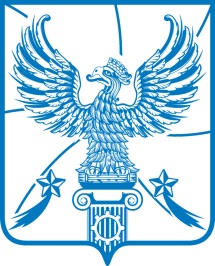 СОВЕТ  ДЕПУТАТОВМУНИЦИПАЛЬНОГО ОБРАЗОВАНИЯГОРОДСКОЙ ОКРУГ ЛЮБЕРЦЫ
МОСКОВСКОЙ ОБЛАСТИРЕШЕНИЕ                               06.03.2023                                                                                              № 47/9г. ЛюберцыО внесении изменений в Перечень коэффициентов, применяемых при расчете годовой арендной платы за нежилые помещения, являющиеся собственностью муниципального образования городской округ Люберцы Московской области, утвержденный Решением Совета депутатов муниципального образования городской округ Люберцы Московской области от 20.12.2017 № 157/18	В соответствии с Гражданским кодексом Российской Федерации, Федеральным законом от 06.10.2003 № 131-ФЗ «Об общих принципах организации местного самоуправления в Российской Федерации», Федеральным законом от 26.07.2006 № 135-ФЗ «О защите конкуренции», Уставом муниципального образования городской округ Люберцы Московской области, в целях обеспечения реализации полномочий по распоряжению муниципальной собственностью муниципального образования городской округ Люберцы Московской области, Совет депутатов городского округа Люберцы решил:1.Внести в Перечень коэффициентов, применяемых при расчете годовой арендной платы за нежилые помещения, являющиеся собственностью муниципального образования городской округ Люберцы Московской области, утвержденный Решением Совета депутатов муниципального образования городской округ Люберцы Московской области от 20.12.2017 № 157/18, (далее – Перечень) следующее изменение:1.1. В пункте 5.13 Перечня заменить слова «структурных подразделений и учреждений Министерства финансов, Министерства образования и Министерства социальной защиты населения Московской области,» словами «подведомственных организаций и учреждений Министерства экономики и финансов Московской области, Министерства образования Московской области, Министерства социального развития Московской области, Министерства физической культуры и спорта Московской области,».2. Опубликовать настоящее Решение в средствах массовой информации.3. Настоящее Решение вступает в силу с момента его официального опубликования.4. Контроль за исполнением настоящего Решения возложить на постоянную депутатскую комиссию по перспективному развитию, градостроительству, землепользованию и муниципальной собственности (Лактионов Д.И.).Глава городского округа Люберцы						   В.М. ВолковПредседатель Совета депутатов						   В.П. Ружицкий